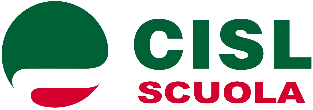 Di _______________________________________RICORSO ATA CONTRATTI DI SUPPLENZASCHEDA DI ADESIONEIl sottoscritto _______________________________________________, assunto con contratto a tempo determinato dal _______________ al _____________________, profilo ______________ su posto vacante in organico di dirittoADERISCEal ricorso promosso dalla CISL SCUOLA per la proroga al 31 agosto del contratto di supplenza.Documenti allegati:Copia documento identitàCopia contrattoProcura per il conferimento del mandato all’avvocato